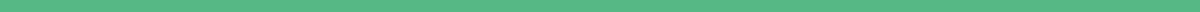 COLÉGIO EDNA RORIZ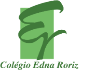 Tecnologias e as suas influênciasPeríodo: 3ª EtapaDisciplinas Envolvidas: Matemática, Ciências, IC, Linguagens Série: 9º anoData de Entrega: 03 de outubroValor: 5,0 pontosVISÃO GERAL A palavra tecnologia tem a sua origem no grego antigo téchne, que significa “técnica, arte, ofício”, e logos, que significa “estudo de algo”. Atualmente, a presença das tecnologias da informação e da comunicação nas vidas das pessoas é inegável, mas, que outras tecnologias estão presentes em nosso cotidiano? E que tecnologias foram importantes para a história da humanidade?  OBJETIVOSRefletir sobre a influência das tecnologias; Analisar dados sobre tecnologia nas ciências; Pesquisar sobre o funcionamento dos inventos tecnológicos e produzir modelos para explicar o funcionamento de tais tecnologias.  .ESPECIFICAÇÕES	O trabalho deverá seguir as normas da ABNT e a formatação requerida abaixo:Margens superior e esquerda 3cm, direita e inferior 2cm; Fonte Arial 12; Espaçamento 1,5; Alinhamento justificado no texto.Deverá conter: Capa, Resumo, Abstract, Resumen, Introdução ao tema, Abordagem do tema (respostas às questões de cada etapa), Fotografias ilustrando o tema, Considerações finais, ReferênciasO trabalho será individual.Etapa 1 – Reflexão sobre a influência das tecnologias no cotidiano e na história.1 - Responda as questões a seguir: Analise a sentença “As tecnologias influenciam a humanidade”. Você concorda com ela? Por quê?Quais tecnologias estão presentes atualmente na vida das pessoas?Essas tecnologias são importantes? Por quê?2 - Consulte um dicionário e dê a definição de  tecnologia, técnica e ciência.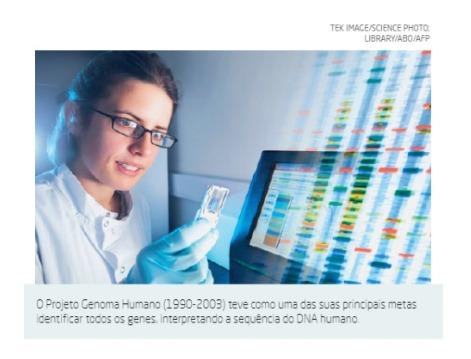 Com base nas informações, responda.Podemos dizer que a manufatura de ferramentas de pedra, a descoberta do fogo, a invenção da roda, as técnicas utilizadas na agricultura, os computadores e o mapeamento do DNA humano são exemplos de tecnologia? Justifique.Discuta e faça uma lista com 10 inventos tecnológicos que você considera importantes para a história da humanidade.Pesquise na internet algumas informações sobre os inventos citados no item anterior e elabore uma linha do tempo 3 - Apresentação da linha do tempo para a turma. Depois das apresentações, os grupos deverão montar uma linha do tempo coletiva com todos os inventos tecnológicos escolhidos.Etapa 2 – Análise de dados sobre tecnologias nas ciências.4-  Leia o texto a seguir e responda à questão A ciência e a tecnologia alimentam-se uma da outra, impulsionando ambas para frente. O conhecimento científico permite-nos desenvolver novas tecnologias, que muitas vezes nos permitem fazer novas observações sobre o mundo, que, por sua vez, nos permitem construir ainda mais conhecimento científico, que, em segunda, vai inspirar outra tecnologia...e assim por diante.Você acha que o desenvolvimento de foguetes e satélites podem ser considerados exemplos de tecnologia que impulsionam a ciência? Por quê?5- Você sabe como os foguetes funcionam? Existem experimentos que demonstram, de forma análoga, por meio de reações químicas, a propulsão dos foguetes, construídos por exemplo com garantia PET. Ao serem lançados, os foguetes do experimento chegarão a determinada altura e, como não continuam recebendo propulsão para se movimentar, começam a cair em algum momento. Esse movimento pode ser descrito por uma função quadrática. Considerem o lançamento de um foguete cuja altura h(x), em metro, pode ser descrita pela função h tal que h(x) = -x2 + 3x, em que x representa o tempo a partir do lançamento, em segundo,  para responder às questões a seguir.Em que momento a altura desse foguete é de 2 metros?Construa o gráfico da função h, que representa o movimento do fogueteEm que momento esse foguete atingirá a altura máxima? Qual será essa altura máxima?Etapa 3 – Pesquisa sobre inventos tecnológicos importante e planejamento e produção de modelo explicativo.6- Escolha um dos inventos tecnológicos marcados na linha do tempo elaborada no exercício 3. Faça uma pesquisa complementando as informações sobre o invento: como é o funcionamento, quando e quem (se houver) o inventou e quais são as utilidades desse invento.7- Você deve construir um modelo do invento escolhido que ajude a explicar como ele funciona. Utilize para a confecção do modelo preferencialmente sucatas ou materiais reutilizáveis. Elabore um planejamento, listando os materiais que serão usados.8- Construa o modelo do invento escolhido e elabore um texto com as informações obtidas na pesquisa.Etapa 4 – Apresentação, análise e divulgação do modelo aplicativo.9- Compartilhe o seu texto com os colegas numa apresentação coletiva. Analise a clareza das informações nos textos, bem como a qualidade dos modelos de cada grupo.10- Anote as dúvidas, as opiniões e as sugestões dos colegas11- Exiba o modelo para a turma e faça uma apresentação explicando como o invento tecnológico funciona, quando e por quem foi inventado e quais são os seus usos.12- Por fim, organizar uma exposição dos modelos e dos textos elaborados para a comunidade escolar.Etapa 5- A importância da sustentabilidadeObjetivo geralCompreender a importância das ações humanas na preservação e manutenção dos recursos naturais e consequentemente à sua sobrevivência no Planeta.HabilidadesEF08CI01- Identificar e classificar diferentes fontes (renováveis e não renováveis) e tipos de energia utilizados em residências, comunidades ou cidades.EF08CI05- Propor ações coletivas para otimizar o uso de energia elétrica em sua escola e/ou comunidade, com base na seleção de equipamentos segundo critérios de sustentabilidade (consumo de energia e eficiência energética) e hábitos de consumo responsável.EF08CI06- Discutir e avaliar usinas de geração de energia elétrica (termelétricas, hidrelétricas, eólicas etc.), suas semelhanças e diferenças, seus impactos socioambientais, e como essa energia chega e é usada em sua cidade, comunidade, casa ou escola.EF09CI12 - Justificar a importância das unidades de conservação para a preservação da biodiversidade e do patrimônio nacional, considerando os diferentes tipos de unidades (parques, reservas e florestas nacionais), as populações humanas e as atividades a eles relacionados. EF09CI13 - Propor iniciativas individuais e coletivas para a solução de problemas ambientais da cidade ou da comunidade, com base na análise de ações de consumo consciente e de sustentabilidade bem-sucedidas. 13 -  Apresentar um texto com a importância da sustentabilidade para a vida no Planeta14 - Apresentar um gráfico de setor das fontes de energia renováveis e não renováveis do BrasilEtapa 6-  Síntese do trabalho realizado15 - Algumas questões que devem ser discutidas Quais tecnologias você utilizaria para realizar essa atividade?Quais tecnologias você acredita que existirão daqui a dez anos? E daqui a cem anos?16- Redija um texto que descreva o processo realizado na etapa 3 e 4.BIBLIOGRAFIA SUGERIDAhttps://saberciencia.tecnico.ulisboa.pt/artigos/realizacoes-da-ciencia-03.phphttp://www.eca.usp.br/prof/moran/site/textos/tecnologias_eduacacao/novtec.pdfVídeo de uma engenheira espanhola sobre inteligência artificialCRONOGRAMA17/08 - 21/08  Etapa 1 -  Reflexão sobre a influência das tecnologias no cotidiano e na história.  24/08 - 28/08  Etapa 2 -Análise de dados sobre tecnologias nas ciências.31/08 - 11/09  Etapa 3 - Pesquisa sobre inventos tecnológicos importante e planejamento e produção de modelo explicativo.14/ 09 - 18/09  Etapa 4 – Apresentação, análise e divulgação do modelo aplicativo.21/09 - 25/09  Etapa 5 - A importância da sustentabilidade28/09 - 02/10  Etapa 6 - Síntese do trabalho realizado03/10               Entrega do trabalhoCRITÉRIOS DE AVALIAÇÃO- Avaliação das normas da ABNT requeridas na elaboração do projeto  - 1 ponto- Análise das respostas às questões apresentadas em cada uma das etapas do projeto  - 2 pontos- Avaliação do modelo tecnológico criado pelo grupo - 2 pontos